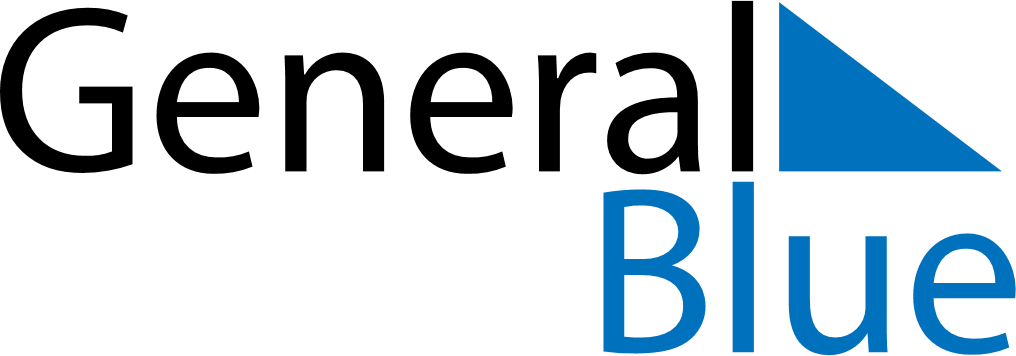 January 1596January 1596January 1596January 1596January 1596SundayMondayTuesdayWednesdayThursdayFridaySaturday12345678910111213141516171819202122232425262728293031